Регистрация по адресу: https://vk.com/mif.openschoolКонтактное лицо: Ковалева Галина Ивановна, тел. 8 909 383 68 43II сессияРегистрация по адресу: https://vk.com/mif.openschoolКонтактное лицо: Ковалева Галина Ивановна, тел. 8 909 383 68 43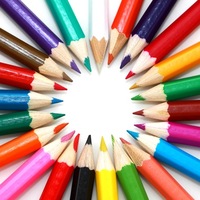 Центр математического образования ГАУ ДПО «Волгоградская государственная академия последипломного образования»ФГБОУ ВО «Волгоградский государственныйсоциально-педагогический университет»МОУ «Лицей № 5 имени Ю.А. Гагарина Центрального района Волгограда»Проект «Открытая школа»ДатаТема лекцииЛектор24.10.2020Решение различных типов экономических задачБузулина Татьяна Ивановна, кандидат педагогических наук, центр математического образования ВГАПО31.10.2020ЕГЭ по физике: задачи механикиГлазов Сергей Юрьевич, доктор физико-математических наук, профессор, кафедра высшей математики и физики ВГСПУ09.11.2020Теория вероятностей: теоремы сложения и умноженияХарламов Олег Сергеевич, кандидат физико-математических наук, доцент, кафедра высшей математики и физики ВГСПУ14.11.2020Задачи ЕГЭ по информатике на проверку истинности логического выражения: разбор заданий, анализ типичных ошибокКасьянов Сергей Николаевич, кандидат педагогических наук, доцент, кафедра информатики и методики преподавания информатики28.11.202019 задача ЕГЭ по математике профильного уровня: что нужно знать?Лецко Владимир Александрович, кандидат педагогических наук, центр математического образования ВГАПО12.12.2020Типы стереометрических задач, решаемых координатно-векторным методомБезрукова Ольга Леонидовна, член предметной комиссии ЕГЭ по математике, учитель математики МОУ «Лицей № 5 имени Ю.А. Гагарина Центрального района Волгограда»26.12.2020Задачи ЕГЭ и олимпиад по молекулярной физики и термодинамикиГлазов Сергей Юрьевич, доктор физико-математических наук, профессор, кафедра высшей математики и физики ВГСПУ28.12.2020Учимся составлять математические модели текстовых задачСтуденты факультета МИФ ВГСПУ16.01.2021Задачи ЕГЭ по информатике с развернутым ответом на поиск выигрышной стратегии: разбор заданий, критерии оценивания, анализ типичных ошибокКасьянов Сергей Николаевич, кандидат педагогических наук, доцент, кафедра информатики и методики преподавания информатики30.01.2021Задачи с параметром: сведение к известномуФадеева Ольга Модестовна, заместитель председателя региональной предметной комиссии ЕГЭ по математике, центр математического образования ВГАПО13.02.2021Решение задач с экономическим содержанием на оптимальный выборБузулина Татьяна Ивановна, кандидат педагогических наук, центр математического образования ВГАПО27.02.2021Задачи электричества и магнетизма ЕГЭ и олимпиадГлазов Сергей Юрьевич, доктор физико-математических наук, профессор, кафедра высшей математики и физики ВГСПУ13.03.2021Геометрическая линия ЕГЭ по математике профильного уровня: факты и методы решений задачКовалева Галина Ивановна, доктор педагогических наук, центр математического образования ВГАПО20.03.2021Методы решений тригонометрических уравнений и способы отбора их корней Старшеклассники МОУ «Лицей № 5 им. Ю.А. Гагарина Центрального района Волгограда»27.03.2021Задачи с параметром: развитие темыФадеева Ольга Модестовна, заместитель председателя региональной предметной комиссии ЕГЭ по математике, центр математического образования ВГАПО10.04.2021Задачи ЕГЭ и олимпиад: оптикаГлазов Сергей Юрьевич, доктор физико-математических наук, профессор, кафедра высшей математики и физики ВГСПУ24.04.2021Примеры решений 15 задачи ЕГЭ по математике профильного уровняМаслова Ольга Анатольевна, кандидат педагогических наук, доцент, кафедра высшей математики и физики ВГСПУ15.05.2021Задачи атомной и ядерной физики, астрономииГлазов Сергей Юрьевич, доктор физико-математических наук, профессор, кафедра высшей математики и физики ВГСПУ22.05.2021Подведем итоги подготовки к ЕГЭ за прошедший учебный год или что еще можно успеть сделать?Ковалева Галина Ивановна, доктор педагогических наук, центр математического образования ВГАПО, председатель региональной предметной комиссии ЕГЭ по математике